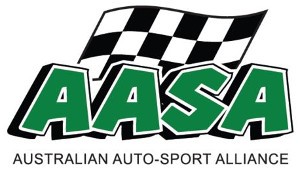 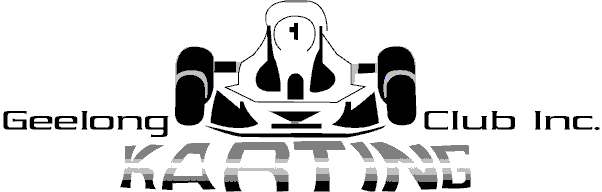 AASA Victorian Sprint Kart Championship 2023		October 28th and 29th 2023	Practise Friday October 27th 2023 – Unofficial PractiseEVENT SUPPLEMENTARY REGULATIONSThis event will be a GKC AASA OPEN EVENT conducted under the GKC AASA Karting Rules and any further regulations and bulletins which may be issued. By entering this event, you agree to comply with these rules.EVENT:			AASA Victorian Sprint Kart Championships 2023 DATE(S):		Saturday 28th and Sunday 29th October , 2023VENUE:			Beckley Park International Raceway – 40 Broderick Rd, Corio, Vic, 3214			Bitumen surface 1001 meters long , 8 meters wide and all racing in			anti clockwise direction only.  Long track to be used.PERMIT NUMBER:	TBAEVENT ORGANISER:	Geelong Kart Club EVENT CONTACT:	Dominic AlbaneseKEY OFFICIALS:		Clerk of Course:			Dominic Albanese			Safety Officer:			Raymond Rogers			First Aid:			TBA			Race Director:			Dominic Albanese			Technical Director:		Dennis Hogan			Race Entries:			Doug Wilson			Chief Steward:			Sylvia Stania                		Stewards:			Sam Albanese, Scott Hodge, Paul Stania, TBA			Timing Officer:			Doug Wilson			Scales:				Ben Albanese			Grid Marshall:			Dominic Albanese			Starter:				Ray Rogers			Light System Operator:		GKC member			Scrutineers:			Ray Rogers , Dennis Hogan , Sam Albanese,							Dom Albanese , Ben Albanese, Scott Hodge			Tyre Scanning:			Les May and GKC assistants	EVENT SCHEDULE:	Track Closed from Monday 23rd October up to and including Thursday 26th October , 2023There will be no pit set up until Friday morning strictly.Friday 27th October 2023Gates open 7am.  Strictly no one will be allowed entry prior to this time.Unofficial practise for entered competitors only from 9am until 5pm.Gates close at 6.30 PM and all competitors to have left track by that time.Practise order will be at the discretion of GKC Grid Marshall dependent on attendance.Entry confirmation will be available Friday 1pm to 4pm within the GKC Clubrooms.  This will be announced during the day to competitors.Dunlop Kartsport will be available at the track all Friday and tyres will be available for purchase and general advice.   All tyres used during the event will be scanned for compliance.  There will not be tyre pooling at this event but all tyres used must be able to be scanned to be used.One set of dry and and one set of wet tyres will be able to be used for the duration of the event.  All tyres will be scanned.The use of any substance to enhance tyre performance in any way is prohibited.  Saturday 28th October 2023 -	Gales open			7.00am -	Practise 			8.30am until all classes have had 2 x 7 minutes  practise.-	Drivers Briefing			At the completion of practise under out grid. -	Timed Qualifying		12.30pm  - all classes until complete 1 x 5 minute qualifying.-	Heat 1				2.15pm until completed – 9 Laps-	Heat 2 				Heat 2 will start and run until 5pm.-	*** ENTRIES AND CONFIRMATION ***   will be taken from 8am until 10 am in the clubroom office.     All competitors must have their own Mylaps transponder to be able to enter event.There are several GKC transponders available for hire.  Contact GKC re these.Competitors are responsible to ensure the transponder is registered, working and charged throughout the meeting.Sunday 29th October 2023-	Gates Open			7.00 am -	Heat 2	( Continuation )		8.30am 9 Laps -	Pre Final			12 Laps-	Finals				16 Laps					Final Only counts for results for this meeting.					Qualifying will give your start position for Heat 1.					Heat 2 Starting position will be finishing order of Heat 1.Pre Final Starting position is combined points from both heats.   0 points system to be used.  1st = 0 points, 2nd = 2 points, 3rd = 3 points etcFinal starting position is where you finished pre final.Non finishers based on laps completed.  DNS or DQ will get field plus 1 place points.Final only counts for overall order of result.-	Presentations 			Start 30 minutes after completion of final.					Top 3 place getters will receive trophies.					Top Qualifier in each class will receive a trophy also.Winner of each class will receive a blue plate which can be used at GKC AASA events for the next 12 months or until winners of next years event have replaced them.ENTRIESEntries can be submitted directly on the new online entry system which can be found on the GKC website on the homepage , top right hand corner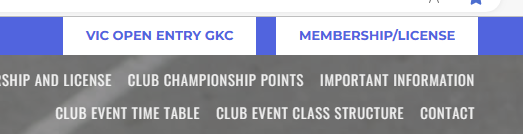 Email gkc10@outlook.com with the following information.Or : Text information to 0447 607 796Drivers full name Class(s) to be entered.Race Number for each class.Drivers mobile phone number and email addressLicense type and numberTransponder Number for each classCredit Card Details including expiry and 3 digit code ( you can phone details also )Club license affiliated with Contact for enquiries to : 0447 607 796.This event is open to those competitors holding a current AASA GKC Licence or approved equivalent,  such as KA / KNSW  License.   Competitors must have a valid license to display as requested by GKC officials.ENTRY FEE $ 120 PER DRIVER PER CLASSPayment will be accepted by EFTPOS only as part of pre entry.  3. 	Classes That Will be Racing-	Novice -	Rookies-	Junior Light -	Junior heavy-	KZ2-	Open Performance-	Restricted 125 Light -	Restricted 125 Heavy-	Tag 125 Heavy-	Tag 125 Light-	4 Stroke -	Yamaha S Light  - 140 Kgs-	Yamaha S Heavy – 160 kgs-	Clubman Light (KA100/Yamaha S/ARC )-	Clubman Heavy ((KA100/Yamaha S/ARC )-	Club Super Heavy ( Yam S , ARC Air, ARC Water )Minimum 8 entries per class or else class will be withdrawn or combined.All class information can be found in GKC Club Event Class Structure.INSURANCEPersonal Accident insurance is provided under the AASA permit. Details can be found at www.aasa.com.auDRIVER APPARELDriver’s apparel shall be as specified AS PER GKC REGULATIONS -  MUST BE FULLY COVERED AND AUSTRALIAN STANDARD FULL FACE HELMET.  Gloves must be worn.  Race suit must be worn.5.    SCRUTINEERINGScrutineers may inspect any kart at any time in order to ensure safe operation of karts.  Karts being in a safe operating condition are the responsibility of kart owners and drivers.  A GKC scrutineering form must be completed and handed in at race entry confirmation.Karts are not required to have cameras installed of any type.  Can be used at drivers discretion.FACILITIESCanteen will be open all race meeting.  Toilets have been cleaned and will be open for duration of event.  Hand sanitiser is available in club rooms and all three toilets.  Disabled toilet is operating also.SmokingSmoking is not permitted within the GKC complex.Drugs & AlcoholConsumption of alcoholic liquor by drivers or pit crew is forbidden prior to the completion of the meeting in accordance with GKC POLICIES.  All drivers must have a BAC below 0.01.  GKC does not sell alcohol of any type.DRUG AND ALCOHOL TESTINGAll competitors and officials are advised that random drug and alcohol testing may take place during the competition.Any driver or crew member being found to be under the influence of alcohol or recreational drugs during the event will be excluded from the event, and further penalties may be imposed in accordance with the GKC POLICIES.FUELPremium Unleaded Petrol OCTANE RATING 98 ONLY – all fuel must be available from a commercial outlet.  NO REFUELLING OR OILING CHAINS ON OUT GRID OR SEALED SURFACESOTHER REGULATIONSSTRICTLY NO ENTRY TO CIRCUIT FOR COMPETITORS , PIT CREW  OR ANY PERSON WHILST KARTS ARE ON TRACK INCLUDING PRACTICE TIMES.  ENTRY TO TRACK TO RETRIEVE KARTS REQUIRES THE WEARING OF SAFETY VEST WITH PERMISSION OF GRID MARSHALL.STRICTLY NO PETS , SCOOTERS , BICYCLES , SKATE BOARDS OR ANY OTHER DEVICE DEEMED INAPPROPRIATE BY GKC OFFICIALS WILL BE ALLOWED INSIDE THE COMPLEX.All  Spectators must park as directed by GKC officials .  No Spectators will be allowed to park vehicles within the Pit area of the competitors.GKC reserves the right to reject any entry from any person.   GKC reserves the right to refuse entry to the GKC complex to any person.    GKC officials will ask any person behaving inappropriately to leave the complex and this person must comply.  Poor behaviour of any type will not be tolerated.Any changes required can and will be made to these supp regs by GKC officials as required.Updated 25.08.2023